Ausschreibung Forschendes Lernen3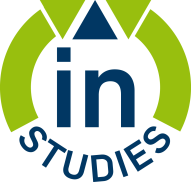 Projektskizze1. Angaben zum Projekt und Antragsteller1.1 Projekttitel:…1.2 Kurzbeschreibung (max. 20 Zeilen)…1.3 Gewünschter Durchführungszeitraum:Von-bis: 1.4 Projektverantwortlicher AntragstellerName:Fakultät/Fachbereich/ZWE:Adresse/Telefon/E-Mail:1.5 Wurden für dieses Vorhaben schon einmal Fördermittel beantragt oder bewilligt? Ja		 Nein		Wenn Ja: …1.6 Bei dem Projekt handelt es sich um ein Lehrprojekt zum Forschenden Lernen ein Begleitforschungsprojekt in diesem Feld eine strukturbildende Maßnahme in diesem Feld2. Ausführliche Darstellung der geplanten Projektes 
(Hinweis: Orientieren Sie sich bei der Darstellung an den Erläuterungen im Leitfaden zur Antragstellung
(pdf-download unter: www.rub.de/instudiesplus/forschen)2.1 Passung des Projektes zu den Zielen von inSTUDIES…2.2 Inhaltliche Zielsetzung…2.3 Methoden und Vorgehensweise (Lehr-Lern-Setting)…2.4 Ressourcen und Finanzplan
(Hinweis: Im Leitfaden zur Antragstellung finden Sie nähere Erläuterungen zu den zuwendungsfähigen Kosten
(pdf-download unter: www.rub.de/instudiesplus/forschen)2.5 Verstetigung und Transfer…3. UnterschriftBochum, den HinweiseBitte schicken Sie Ihre Projektskizze in einer pdf-Datei bis zum 6. Juni 2017 an Birgit Frey (birgit.frey@rub.de). Mit dem Einreichen der Projektbeschreibung erklären Sie sich bereit,sich mit ihrem Vorhaben aktiv in das Gesamtprojekt einzubringen,die begleitende Evaluation zu unterstützen,an projektbezogenen Tagungen und Veranstaltungen teilzunehmen undan Berichten und Veröffentlichungen mitzuwirken.KostenartWie kommt der Betrag zustande?BetragPersonalmittel……Sachmittel……Summe (in €)